SKHS Graduate Program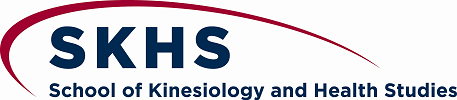 KHS 898 Project Proposal FormDate of Meeting: 	________________________	Student Name:  _______________________Project Advisory Committee Member #1 Name/Email: 	Student ID:  ____________________________________________________________________	Student EMail: ________________________Project Advisory Committee Member #2 Name/Email:	__________________________________________Meeting was held for the purpose of: (circle one)1st Meeting	Additional Meeting(s)	- present KHS 898 project proposal	- consultation	- constructive feedback from Project Advisory Committee	- submit revised proposal- deliverables of project and due date(s) determined- file KHS 898 project proposalProject Proposal Approved for Final Submission    YES ___	NO ___ 	Due Date: ______________Additional meeting required:	YES ___	NO ___	Summary of items discussed (including deliverables and due date(s)) and any actions to be taken:  Project Advisory Committee members (at least one SKHS faculty member) present:Committee member 1:  _____________________________	Signature:  _____________________Committee member 2:  _____________________________	Signature:  _____________________Student: ________________________________	Signature:  _________________________________Students should not commence work on the KHS 898 project until their proposal has been reviewed and approved the Project Advisory Committee.The Project Proposal must be a formal document (power point slides are inappropriate).  The Student must submit the Project Proposal to their Project Advisory Committee for review at least five (5) working days prior to the Project Proposal meeting.  This Form should be used to record each meeting and is to be signed by the Committee members, and Student.  The Student may request subsequent meetings and/or request additional access to their Committee following the initial meeting to receive ongoing guidance.  These meetings may occur via telephone, email or at a formal meeting.  All communications should be documented using this Form.  The Committee is to submit each signed Form to the SKHS Graduate Assistant for recording and filing. A new Form should be submitted for each successive meeting.  The student is responsible for providing a PDF or WORD version of their final APPROVED project proposal to the SKHS Graduate Assistant for recording and filing in their SKHS graduate student file.